Sogndal Flex-O løp 21 april 2018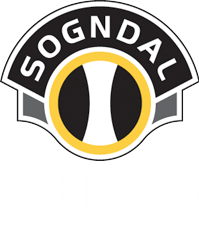 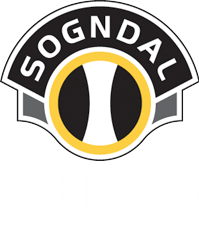 Sted/arena: 			Kaupanger Skule, merket fra RV 5 på KaupangerStart: 			Fri start mellom kl 11 og 12. Løyper og klasser: 	Kontingent: 		Klasser under 17 år:	kr 50,-
			Klasser over 17 år: 	kr 90,-Påmelding: 			Frivillig forhåndspåmelding i Eventor frem til 20.4 kl 18.00. 
 	Forhåndspåmeldte som ikke møter opp blir ikke belastet påmeldings- 
 	kontingent (No show - no pay). Alle som planlegger å komme  
 	oppfordres til tidlig forhåndspåmelding for å forenkle arbeidet for
 	arrangør. Løpere som ikke er forhåndspåmeldte kan risikere noe
 	ekstra ventetid ved påmelding på arena. Tidtaking: 		Med bruk av EKT-løperbrikke; husk å oppgi brikkenummer ved  
 	påmelding. Det er mulig å bestille leiebrikke ved påmelding i Eventor
 	om du ikke har en selv, pris kr 20,-Kart: 	Kaupanger Skule, målestokk: 1:10.000 og 1:5.000, ekvidistanse 5 m og utgitt 2018. Deltakerne kan selv velge kartmålestokk ved start.Terrengbeskrivelse: 	Stirikt, god sikt, god løpbarhet og middels kupering. For det meste åpen furuskog. Nærområde.Premiering: 		Til alle som er 12 år og yngre. Uttrekspremier til øvrige.Småtroll/barnepark: NeiLøpsleder: 		Sverre Aasen, 41454154Sportslig: 		Christian Frøyd 93452663Teknisk:		Ingvild AndersenLøyperKlasserNivåLengde1. LangD/H15-16D/H17D/H40,50,60,70Trim LangA4 km2. MellomD/H 13-14D/H13-16BD/H17BD/H40B,50B,60B,70B,80Trim MellomB3 km3. KortD/H -10 og D/H 11-12D/H13-16CD/H17+CD/H40C,50C,60C,70C,80CTrim KortC2,2 km4. NybegynnerN-åpenD/H11-12ND/H13-16ND/H17+NTrim NybegynnerN1,5 km